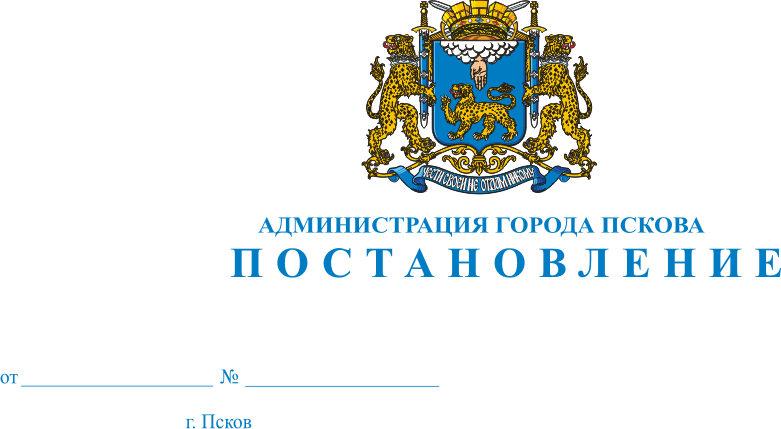 О внесении изменений в Постановление Администрации города Пскова от 29.03.2018 № 411 «Об  организации и проведении эвакуационных мероприятий на территории муниципального образования «Город Псков» при возникновении чрезвычайных ситуаций природного и техногенного характера»В целях обеспечения эвакуационных мероприятий в чрезвычайных ситуациях природного и техногенного характера на территории муниципального образования «Город Псков», руководствуясь статьями 32, 34 Устава муниципального образования «Город Псков», Администрация города ПсковаПОСТАНОВЛЯЕТ:1. Внести в приложение 4 «Руководящий состав пунктов временного размещения населения, разворачиваемых на территории муниципального образования «Город Псков» к постановлению Администрации города Пскова от 29.03.2018 № 411 «Об организации и проведении эвакуационных мероприятий на территории муниципального образования «Город Псков» при возникновении чрезвычайных ситуаций природного и техногенного характера»  следующие изменения:1) слова «Сущик Богдан Феодосиевич, педагог-организатор МБОУ «Лицей «Развитие» заменить на «Холод Аркадий Михайлович, тьютор МБОУ «Лицей «Развитие».2. Настоящее постановление вступает в силу с момента его официального опубликования.3. Опубликовать настоящее постановление в газете «Псковские Новости» и разместить на официальном сайте муниципального образования «Город Псков» в сети «Интернет».4. Контроль за исполнением настоящего постановления оставляю за собой.И.п. Главы Администрации  города Пскова                           А.В. Коновалов